Pomůcky na fyzikální přednášku:Prázdná suchá PET lahevPlechovka od nápojeRulička od toaletního papíruNafukovací balonek2 brčkaKalíšek na vodu nebo nějaká nádoba, do které se dá nalít trochu vody na pitíNůžkyTyto pomůcky si donese každýP. Horáčková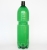 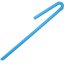 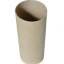 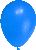 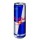 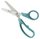 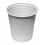 Pomůcky na fyzikální přednášku:Prázdná suchá PET lahevPlechovka od nápojeRulička od toaletního papíruNafukovací balonek2 brčkaKalíšek na vodu nebo nějaká nádoba, do které se dá nalít trochu vody na pitíNůžkyTyto pomůcky si donese každýP. Horáčková